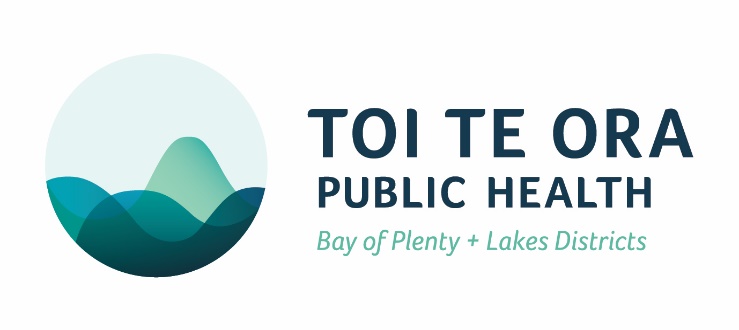 APPLICATION FOR AUTHORISED VACCINATOR ASSESSORNB: Please complete this form digitally to ensure legibility, 
and insert a digital signature if you have one, or print and signApplication is being sought by:Please attach: (we must receive ALL the documentation to complete this application)Please email all documents to: enquiries@toiteora.govt.nz NameEmployerTown/City (working in)Sub region (working in)Email AddressPhone Number(mobile preferred)EthnicityPlease indicate which ethnic group(s) you identify with.  Letter requesting assessor approval outlining your history as an authorised vaccinator (e.g number of years, type of work settings and vaccinations given) and current role including what settings you will be completing clinical assessments. A copy of your current Toi Te Ora Vaccinator Authorisation. Evidence of completing assessor training including contact details of the person who has provided supervision throughout the process.Current Clinical setting (please select)Details if Other selected:Signed by ApplicantDate  Toi Te Ora Office use onlyToi Te Ora Office use onlyDate receivedChecked byDate ApprovedApproved by